                                                                                                               À .............................., le .........................
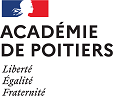                                                                                                               Objet : Réunion de l’équipe éducative
                                                               Madame ou Monsieur,
J’ai l’honneur de vous inviter à participer à la réunion de l’équipe éducative afin de faire le point
sur la situation scolaire de l’enfant :
NOM : ............................... Prénom : ............................. Né(e) le : .........................
Scolarisé(e) dans la classe de : ..........................
Cette réunion se tiendra le : .............................. à ....................... à ...........................
Comptant sur votre présence, je vous prie de recevoir, Madame, Monsieur, l’expression de
mes salutations les meilleures.
